Denmark - University College of Northern Denmark 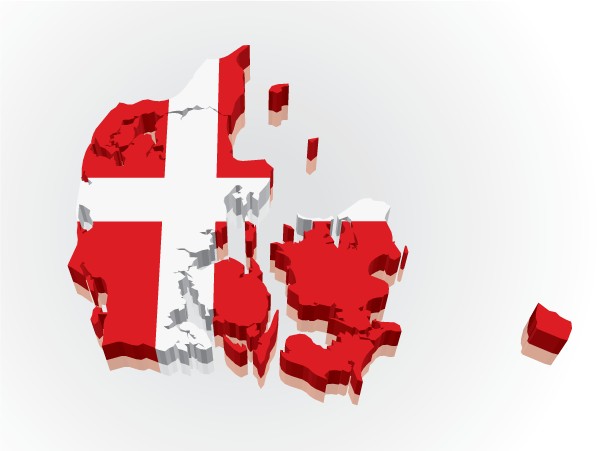 Basic informationUniversity College of Northern Denmark is situated in the capital city of Northern Denmark – Aalborg. With more than 200 000 inhabitants Aalborg is one of the largest cities in Denmark. Since this is a university city, the number of students is approx. 40 000. As Aalborg is situated on the narrowest part of the picturesque Limfjord in the midst of wood-covered hills, moors and shallow marches, nature is ever present. The university college has three campuses: Aalborg, Hjørring and Thisted. Useful linkshttp://www.ucnorth.dk/Home.aspx –  official school webpagehttp://www.ucnorth.dk/home/programmes-courses/natural_and_cultural_heritage_management/student_in_hj%C3%B8rring.aspx Guide for incoming studentsStudy programme:Natural and Cultural Heritage Management (relevant to Travel and Tourism).http://www.ucnorth.dk/home/programmes-courses/natural_and_cultural_heritage_management.aspx  Academic year The academic year is planned within the framework of approximately 1 September to the middle/end of June, with the following weeks free of tuition and examinations:Summer holiday: 4 weeksAutumn half-term holiday: 1 weekChristmas approx. 2 weeksSpring half-term holiday: 1 weekEaster: 1 week.
+ public holidays Application and registrationFirstly you have to apply at your home university. Application deadline: October, MayDetails on application procedure for Erasmus students:http://www.ucnorth.dk/home/programmes-courses/admission_to_ucn/admission_procedure_for_exchange_students.aspx Deadline for registration1st May for Fall semester1st November for Spring semesterOfficial English language requirementsYou may be required to present a document proving your English language proficiency.. t.ExamsTests and examinations are usually held at the end and in the middle of the lecture period.ArrivalYou can live in dormitory which are near school. Rent for spring semester 2015 is DKK 11,000 + a deposit of DKK 2,000. Do not forget to packPassport and identity card Health Insurance: European Health Insurance Card + additional health insurance, if necessaryBirth certificate or other official certifications proving your nationality issued by the appropriate authorities in the country of origin, accompanied by an official translation in EnglishResidence permitYou will need a residence permit, because you are staying in Denmark for more than three months. The permit may be obtained at the State County upon arrival in Denmark. Bring your passport, two passport photos and your 'Letter of Admission' when you apply.International officeInternational Student AdvisorChristina Lademann WiederholtPhone: + 45 72 69 06 40E-mail: clw@ucn.dk